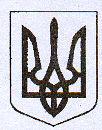 У К Р А Ї Н АЖовківська міська радаЛьвівського району Львівської областіВИКОНАВЧИЙ  КОМІТЕТРІШЕННЯвід 12.08.2021 року № 29	м. ЖовкваПро зарахування гр. Михайлюк О. Я.на облік громадян, що потребуютьполіпшення житлових умов	Розглянувши заяву гр. Михайлюк О. Я., дружини учасника бойових дій, жителя м. Жовква, вул. Львівська, 104/8, про зарахування на квартирний облік громадян, що потребують поліпшення житлових умов, керуючись ст. 30 Закону України «Про місцеве самоврядування в Україні», ст. 34, 36, 37, 38, 39, 45 Житлового кодексу Української РСР, ст. 3, 8, 11, 13, 15, 18, 19, 20, 21, п. 11 ст. 44 Постанови від 11 грудня 1984 року № 470 «Про затвердження правил обліку громадян, які потребують поліпшення житлових умов і надання їм жилих приміщень в Українській РСР», враховуючи пропозиції житлово-побутової комісії, виконавчий комітет  Жовківської міської радиВ И Р І Ш И В:1. Зарахувати гр. Михайлюк Ольгу Ярославівну, дружину учасника бойових дій, Михайлюк Володимира Юрійовича, Михайлюк Тетяну Володимирівну, Михайлюк Анну Володимирівну, склад сім’ї 4-ро чоловік, які проживають в м. Жовква по вул. Львівська, 104/8, на квартирний облік в списки загальної та першочергової черги для отримання житла та поліпшення житлових умов.Міський голова				                                  Олег ВОЛЬСЬКИЙ